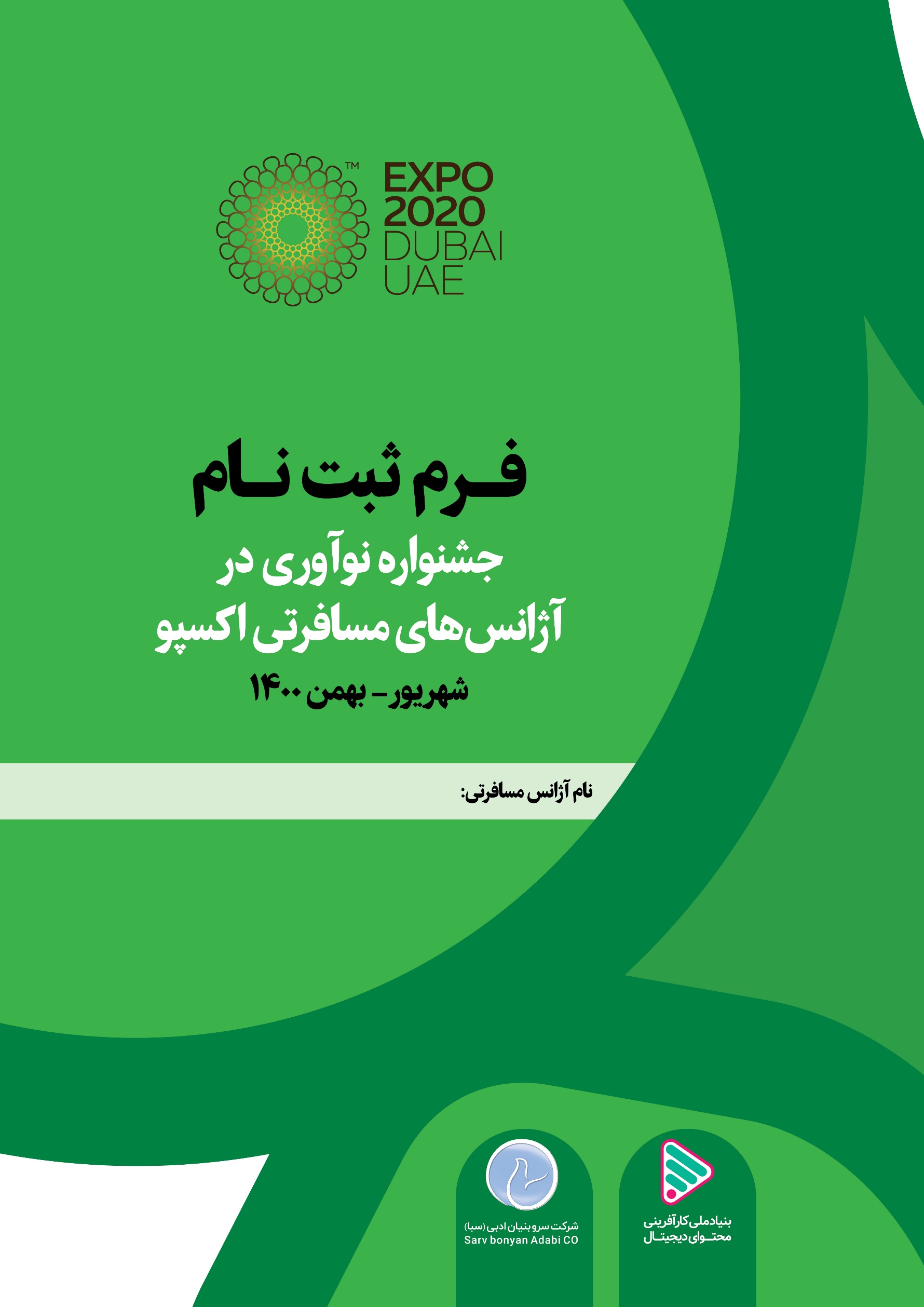 مشخصات کلیخلاصه مدیریتی:فعالیت‌های نوآورانه در مدیریت منابع انسانیفعالیت‌های نوآورانه در مدیریت پشتیبانیفعالیت‌های نوآورانه در مدیریت خدمات:فعالیت‌های نوآورانه در مدیریت امور مشتریانفعالیت‌های نوآورانه در مدیریت بازاریابیفعالیت‌های نوآورانه در مدیریت برنامه‌ریزیفعالیت‌های نوآورانه در مدیریت مالیفعالیت‌های فناورانه و نوآورانه ویژه: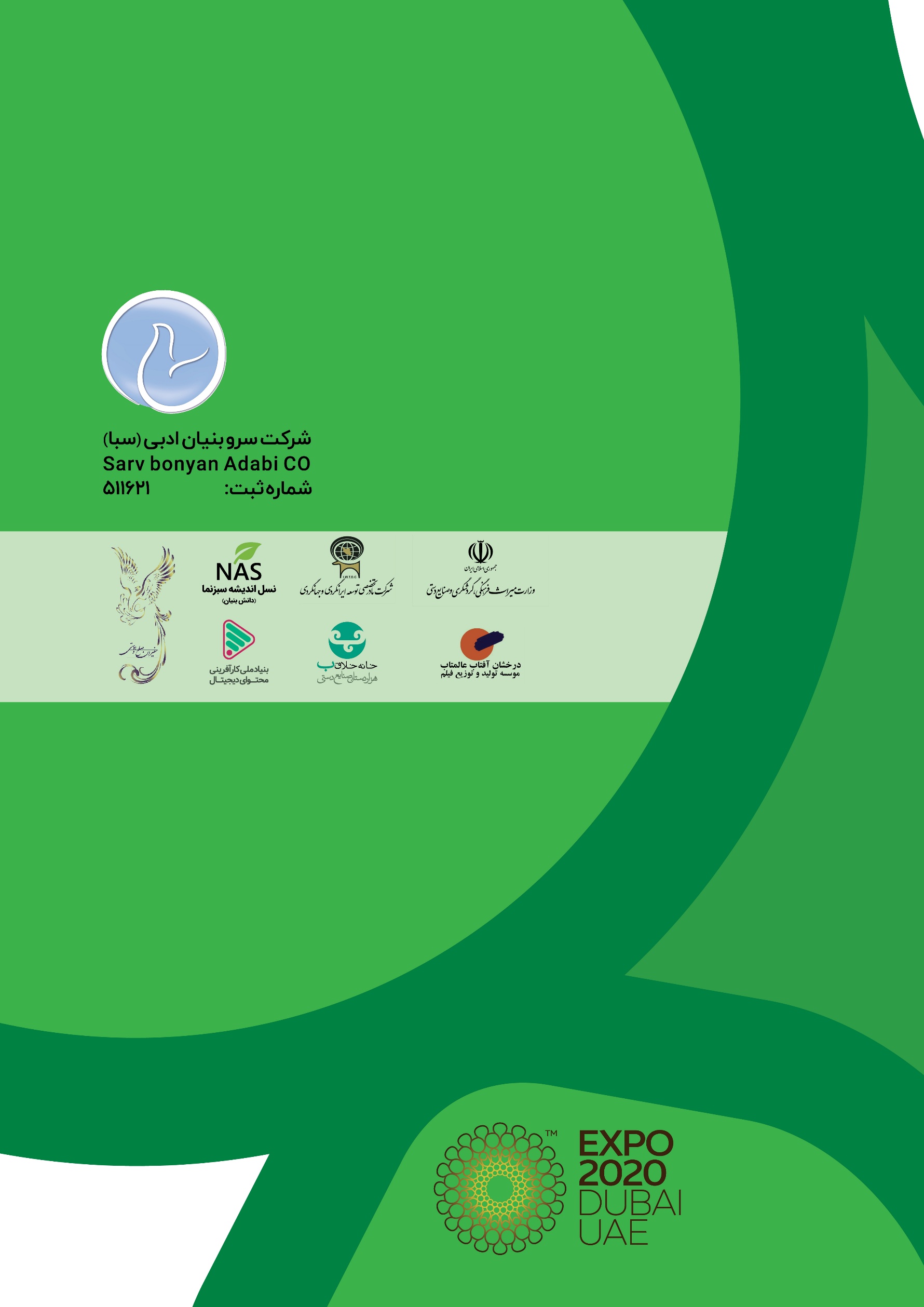 نام آژانس :استان:شهر:آدرس:شماره تماس:وب سایت:آدرس ایمیل:نام و نام‌خانوادگی رابط : سمت:شماره تماس:شماره‌ی همراه:آدرس ایمیل:نوع:  مجوز: بند الف                     بند ب            نوع عملیات:  In Come                       Out Comeمعرفی:معرفی:ساختار حقوقی:ساختار حقوقی:ساختار سازمانی:ساختار سازمانی:بلیط هواپیما- قطار:ظرفیت‌هاتور:ظرفیت‌هارزرو هتل:ظرفیت‌هاویزا:ظرفیت‌هاتعداد کانتر:ظرفیت‌هاتعداد پرسنل:ظرفیت‌هاظرفیت‌های دیگر:ظرفیت‌هاامکانات:امکانات:فعالیت‌های مربوط به جذب:فعالیت‌های مربوط به نگهداشت:فعالیت‌های مربوط به ارتقاء:فعالیت‌های مربوط به خروج:فعالیت‌های دیگر:نمونه ها و مصادیق: فعالیت‌های مربوط به تأمین:فعالیت‌های مربوط به کنترل مصرف:فعالیت‌های دیگر:نمونه ها و مصادیق: فعالیت های مربوط به فروش :فعالیت‌های مربوط به میزبانی:فعالیت‌های مربوط به حمل و نقل:فعالیت‌های مربوط به راهنمایی:فعالیت‌های دیگر:نمونه ها و مصادیق: فعالیت‌های مربوط به سنجش کیفیت:فعالیت‌های مربوط به خدمات مشتری:فعالیت‌های دیگر:نمونه ها و مصادیق: فعالیت‌های مربوط به برنامه‌ریزی:فعالیت‌های مربوط به تبلیغات:فعالیت‌های مربوط به بازاریابی:فعالیت‌های دیگر:نمونه ها و مصادیق: فعالیت‌های مربوط به برنامه‌ریزی:فعالیت‌های مربوط به فرآیندها:نمونه ها و مصادیق: فعالیت‌های مربوط به مدیریت مالی:نمونه ها و مصادیق:موارد ویژه:نمونه ها و مصادیق: